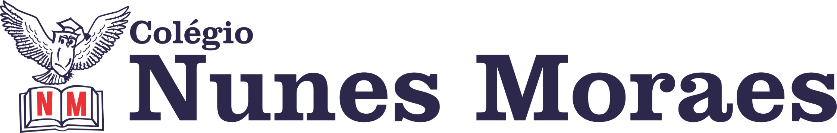 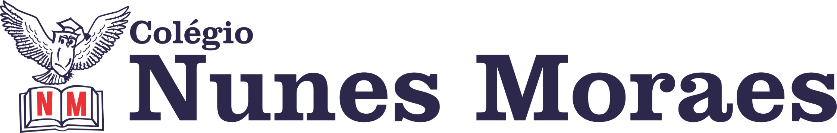 DIA: 26 DE MAIO DE 2020 - 2°ANO E.F1ªAULA: PORTUGUÊS Componente Curricular: • Língua Portuguesa: Produção textual.Objeto de Conhecimento:  Leitura e escuta: HQ; produção de textos: tirinha.Aprendizagens Essenciais: Construir o sentido de histórias em quadrinhos e tirinhas, relacionando imagens e palavras e interpretando recursos gráficos (tipos de balões, letras, onomatopeias). Planejar e produzir o gênero tirinha, considerando a situação comunicativa e a finalidade do texto. Reconhecer em uma tirinha os elementos de uma narrativa ficcional, como o enredo, as falas dos personagens e o ambiente onde a cena se passa.Olá, querido(a) aluno(a)! Hoje, você vai estudar usando um roteiro de estudo. Mas o que é um roteiro de estudo? É um passo a passo pensado para te auxiliar a estudar o assunto de uma maneira mais organizada. Link da aula: https://youtu.be/ooF3gNObfMEFique ligado!  O roteiro a seguir é baseado no modelo de ensino à distância, em que você vai estudar usando ferramentas digitais, como podcast, ambiente virtual, WhatsApp entre outras ferramentas que forem indicadas.  Passo 1: Agora é hora de você escrever sua própria tirinha! Para isso, faça um bom planejamento do seu texto, seguindo as orientações de sua professora em sua vídeo aula e respondendo todas as questões das páginas 26 e 27. Passo 2: Nas páginas 28 e 29, você criará o rascunho das suas cenas. Passo 3 :E, por fim, você usará o anexo 1 das páginas 133 a 135 para escrever a sua tirinha. Observe atentamente os apontamentos da página 29 (Escrevendo o texto) e 30.Eu sei que você é capaz! Capriche!2ªAULA: INGLÊS Componente Curricular: Língua InglesaOlá, querido(a) aluno(a)!Hoje, você vai estudar usando um roteiro de estudo. Mas o que é um roteiro de estudo? É um passo a passo pensado para te auxiliar a estudar o assunto da aula em vídeo de uma maneira mais organizada. Fique ligado!O roteiro a seguir é baseado no modelo de ensino à distância, em que você vai estudar usando seu livro de inglês, aula em vídeo e WhatsApp.Link da aula: https://youtu.be/uyvtbCop1g4Pg. 73 a 75 – atividade.Pg. 72 e 207 – jogo.3ªAULA: EXTRALink da aula: https://youtu.be/kwP0GeKXI6EOlá aluno! Hoje você vai estudar usando um roteiro de estudo. Mas o que é um roteiro de estudo? É um passo a passo pensado para te auxiliar a estudar o assunto da aula em vídeo de uma maneira mais organizada. Fique ligado! Passo 01 – Vista uma roupa confortável e leve. Use tênis. Passo 02 – Procure um espaço amplo. Fique próximo a um sofá ou um banco para apoio. Precisaremos de um balde ou uma bacia e 10 folhas que podem ser de caderno, de jornal ou revista.Passo 03 – Tenha ao lado uma garrafinha com água.Não se preocupe se não conseguir realizar todos os exercícios. Faça no seu ritmo. Peça aos seus pais ou irmão que grave você praticando as atividades, um vídeo curto, e manda para mim. Quero ver você!